Srce-3Izradi srce uz pomoć kartonske role i tempera  kao što je prikazano na slici. Kartonsku rolu oblikuj u obliku srca. Umoči kartonsku rolu u crvenu temperu i ostavljaj otiske na papiru. Ukoliko nemaš temperu, crvenom bojicom ocrtaj linije kartonske role.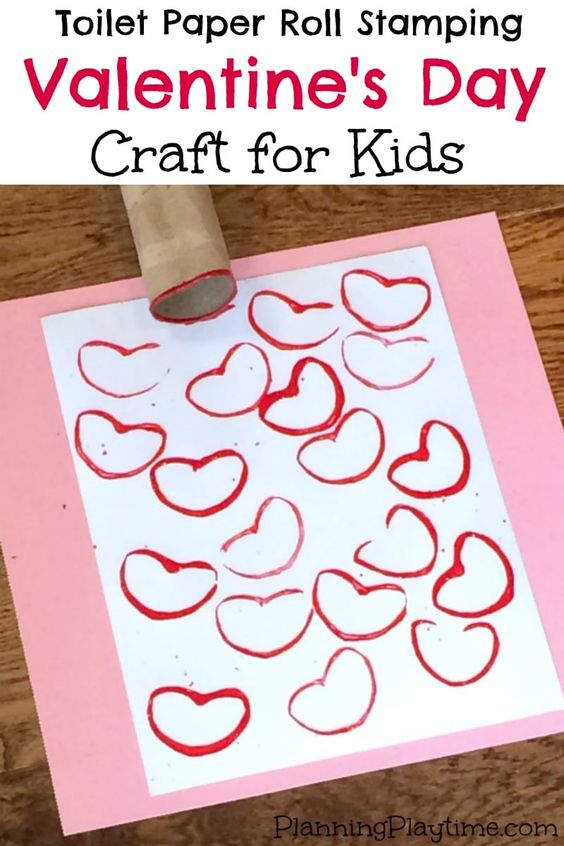 
Slika preuzeta s: https://www.pinterest.com/pin/858498747716620775/